Curriculum VitaeShazia							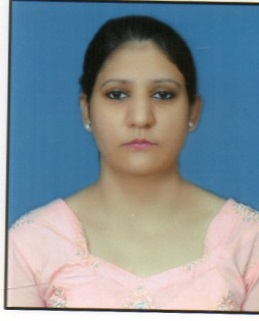 Email id: shazia-397830@gulfjobseeker.com Career ObjectiveTo do a challenging work on Java/J2EE platform and achieve significant position in growing software organization that will offer better career as well an good opportunity to do a innovative and challenging work in Java/J2EE platform.Key StrengthsProfile SummaryOverall, 4.5 years of IT experience in Java/J2EE, WebServices web application development.Hands on experience on Spring Framework,Spring BootHaving knowledgeon AngularProficiency in development of REST FUL Web services. Hands-on experience in building rich UI using Java Script, HTML5,Thyme leaf, JSP, JSTL, JSON.Experience in development and deployment of applications using Web Logic Application Server and Apache Tomcat.Experienced with RDBMS implementation and development using Oracle, My SQL and database modeling and development.Technical SkillsTotal Work ExperienceOverall 4.5 Years of Experience asSoftware Engineer.Currently working as Java Developer from Feb 2019 till date.Worked as Software Engineer with Glocal Technologies Pvt. Ltd.FromJune 2015 to Dec 2018.Position Status	Required Position: Java Developer/Database Administrator/Software Test EngineerPresent Status: Java DeveloperWork Experience	1  .GLO-Money Master(GloMM)Project Name         GloMM(UK)Role                        DeveloperDuration                 Feb 2020 to till dateEnvironment:        Java 7, Spring Mvc, jsp, REST API, Hibernate, Maven, MySQL, TomcatDescription:A  telecommunication's online management application is for their marketing, user management and online stores. Users can choose their convenient tariff plan and add one .Responsibilities:Involved in writing jsp pages Implemented REST based services using spring mvc. Implemented design patterns including MVC, Front Controller and Singleton in the development of  application.  2.URE –Urban Real Estate(Chicago)Project Name         URE –Urban Real Estate(Chicago)	Role                        DeveloperDuration                  July 2017 to Jan 2020.Environment:        Java 8, Spring Boot, Thyme leaf, REST API, Hibernate, Maven, MySQL, TomcatDescription: URE is an Urban Real Estate application which is developed for the Client URE, Chicago. This application will used by URE Customer, Car Park Users and Real Estate Users to provide the services for the customers of the URE, Chicago. We implemented different modules. There are total of thirty applications as part of e-services accessible on internet by URE customers. Some of the services like Car Parking Services, Real Estate Services, Land Sale Services..Responsibilities:      Involved in converting provided wireframes into HTML pages using Thyme leaf. Implemented REST based services using spring boot.Implemented design patterns including Data Access Object, Factory Pattern, MVC, Front Controller and Singleton in the development of Enterprise ApplicationAttending daily status in scrum meetings with the client.  3.Customer Support ToolClient		      GermanyProject Name         Customer Suport Tool  Role                         DeveloperDuration                  from Nov2015to July 2017.  Environment           JSP, Spring4.0, Hibernate, Eclipse.CST is a form of electronic commerce which allows consumers to directly buy goods or services from a seller over the Internet using a web browser. Consumers find a product of interest by visiting the website of the retailer directly or by searching among alternative vendors using a shopping search engine, which displays the same product's availability and pricing at different e-retailersResponsibilities:Designed JSP’s as per the Requirement.Implemented Controller Classes.Implemented Commands and their Validations.Written Spring Service Interfaces and their implementations.Written DAO Interfaces and their implementations using Hibernate.Professional Qualification(BCA) Bachelor in ComputerApplication from Hamdard University Delhi - 2012XIIthfrom CBSE Board with Science streamEnglish mediumin 2009Xthfrom CBSE Board with Science streamEnglish mediumin 2006Trainer ProfileWorked as java trainer in Multisoft Systems from Feb 2013  to  April 2015.Personal ProfileDate of Birth			:  28-March-1988Attitude				: Hard work is key to success.Marital Status			:  SingleNationality			:  Indian       Hobbies                                             :  Travelling, Reading motivation books.                  Languages Known		: English and Hindi.Declaration  I hereby declare that all the information furnished above is true to the best of myKnowledge and Belief.  Place: Delhi (India)Date- 28/05/2020ShaziaEnvironmentsTechnologiesJava /J2ee		Spring, Spring Security, Spring Boot, Hibernate, JSP, Servlets, JDBC, REST API, JPALanguagesJava, SQLDatabaseOracle, SQL Server, MySQLWebHTML,  JavaScript, JSON, AngularTools/IDE/LibrariesEclipse, STS, Postman, IntelliJ ideaOperating SystemsWindows, LinuxVersion Controls SVNTesting ToolSelenium